Unit 4 Study Guide		Name: ____________________________________________________1) Solve:2) Solve:3) Solve:4) Solve:5) Solve:6) Solve:7) Copper burned 720 calories today when running. This was 65 calories more than he burned yesterday. How many calories did Copper burn yesterday?8) Sam is  his dad’s age.  If Sam is 7 years old, how old is his dad?9) Trey needs to write a total of 500 words for an English essay. He currently has  of the total paper done.  How many more words does Trey need to write to be finished with his essay?10) Which values for x make the following true?11) Which represents all the values for x that make the following true?12) What is a value of x that makes the following true?13) Look at the equation shown in the model: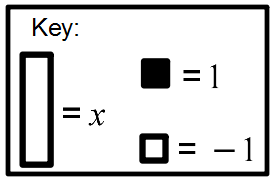 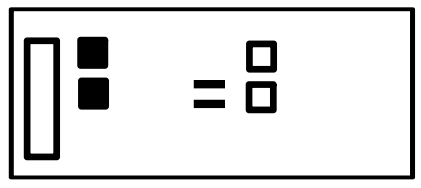 Which model shows the next step in solving the equation?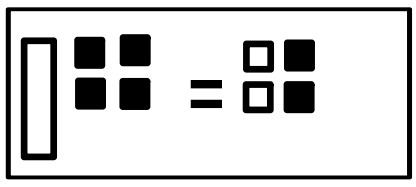 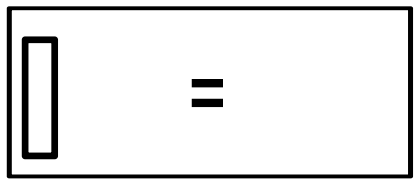 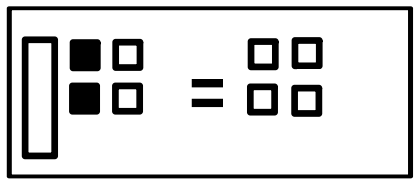 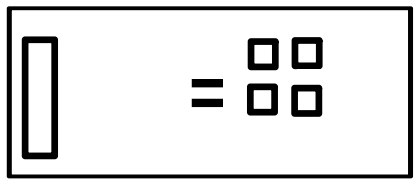 14) Using the key shown, identify each model where x has a value of 2.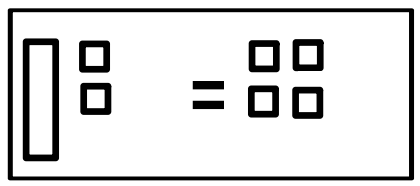 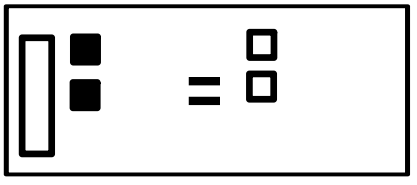 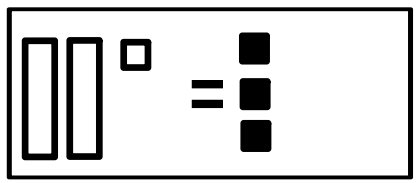 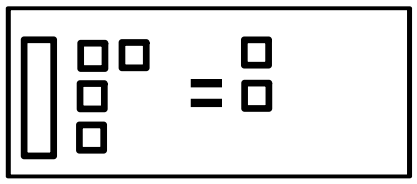 15) 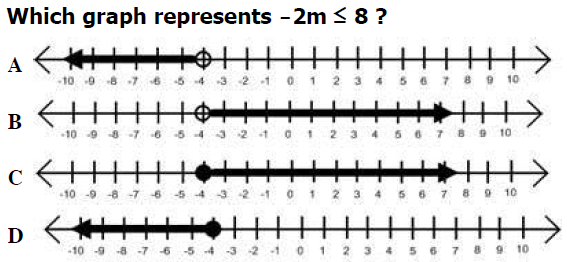 16)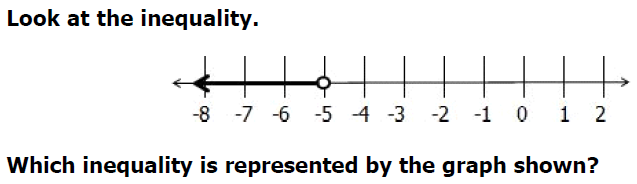 17)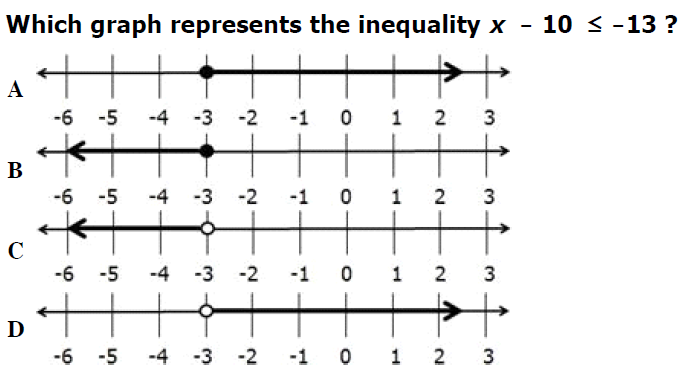 18) Select all the possible solutions for the inequality below?